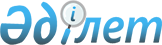 О признании утратившими силу некоторых постановлений акимата Шалкарского районаПостановление акимата Шалкарского района Актюбинской области от 11 февраля 2021 года № 20. Зарегистрировано Департаментом юстиции Актюбинской области 11 февраля 2021 года № 8052
      В соответствии со статьями 31, 37 Закона Республики Казахстан от 23 января 2001 года "О местном государственном управлении и самоуправлении в Республике Казахстан" акимат Шалкарского района ПОСТАНОВЛЯЕТ:
      1. Признать утратившими силу некоторые постановления акимата Шалкарского района согласно приложению к настоящему постановлению.
      2. Государственному учреждению "Отдел образования Шалкарского района" в установленном законодательством порядке обеспечить:
      1) государственную регистрацию настоящего постановления в Департаменте юстиции Актюбинской области;
      2) размещение настоящего постановления на интернет-ресурсе акимата Шалкарского района, после его официального опубликования.
      3. Контроль за исполнением настоящего постановления возложить на курирующего заместителя акима района.
      4. Настоящее постановление вводится в действие с 1 января 2021 года. Перечень некоторых постановлении акимата Шалкарского района признаваемых утратившими силу
      1) от 17 ноября 2015 года № 259 "Об утверждении государственного образовательного заказа на дошкольное воспитание и обучение, размера родительской платы по Шалкарскому району" (зарегистрированное в Реестре государственной регистрации нормативных правовых актов за № 4636, опубликованное 30 декабря 2015 года в газете "Шежірелі өлке");
      2) от 17 мая 2016 года № 88 "О внесении изменений в постановление акимата Шалкарского района от 17 ноября 2015 года № 259 "Об утверждении государственного образовательного заказа на дошкольное воспитание и обучение, размера подушевого финансирования и родительской платы по Шалкарскому району" (зарегистрированное в Реестре государственной регистрации нормативных правовых актов за № 4947, опубликованное 10 июня 2016 года в газете "Шежірелі өлке");
      3) от 17 мая 2017 года № 103 "О внесении изменения в постановление акимата Шалкарского района от 17 ноября 2015 года № 259 "Об утверждении государственного образовательного заказа на дошкольное воспитание и обучение, размера подушевого финансирования и родительской платы по Шалкарскому району" (зарегистрированное в Реестре государственной регистрации нормативных правовых актов за № 5516, опубликованное 15 июня 2017 года в Эталонном контрольном банке нормативных правовых актов Республики Казахстан в электронном виде);
      4) от 22 ноября 2017 года № 236 "О внесении изменений в постановление акимата Шалкарского района от 17 ноября 2015 года № 259 "Об утверждении государственного образовательного заказа на дошкольное воспитание и обучение, размера подушевого финансирования и родительской платы по Шалкарскому району" (зарегистрированное в Реестре государственной регистрации нормативных правовых актов за № 5722, опубликованное 25 декабря 2017 года в Эталонном контрольном банке нормативных правовых актов Республики Казахстан в электронном виде);
      5) от 26 марта 2018 года № 79 "О внесении изменения в постановление акимата Шалкарского района от 17 ноября 2015 года № 259 "Об утверждении государственного образовательного заказа на дошкольное воспитание и обучение, размера родительской платы по Шалкарскому району" (зарегистрированное в Реестре государственной регистрации нормативных правовых актов за № 3-13-181, опубликованное 11 апреля 2018 года в Эталонном контрольном банке нормативных правовых актов Республики Казахстан в электронном виде);
      6) от 18 марта 2019 года № 69 "О внесении изменения в постановление акимата Шалкарского района от 17 ноября 2015 года № 259 "Об утверждении государственного образовательного заказа на дошкольное воспитание и обучение, размера родительской платы по Шалкарскому району" (зарегистрированное в Реестре государственной регистрации нормативных правовых актов за № 6022, опубликованное 6 апреля 2019 года в Эталонном контрольном банке нормативных правовых актов Республики Казахстан в электронном виде);
      7) от 23 сентября 2019 года № 218 "О внесении изменения в постановление акимата Шалкарского района от 17 ноября 2015 года № 259 "Об утверждении государственного образовательного заказа на дошкольное воспитание и обучение, размера родительской платы по Шалкарскому району" (зарегистрированное в Реестре государственной регистрации нормативных правовых актов за № 6389, опубликованное 26 сентября 2019 года в Эталонном контрольном банке нормативных правовых актов Республики Казахстан в электронном виде);
      8) от 27 февраля 2020 года № 45 "О внесении изменения в постановление акимата Шалкарского района от 17 ноября 2015 года № 259 "Об утверждении государственного образовательного заказа на дошкольное воспитание и обучение, размера родительской платы по Шалкарскому району" (зарегистрированное в Реестре государственной регистрации нормативных правовых актов за № 6838, опубликованное 5 марта 2020 года в Эталонном контрольном банке нормативных правовых актов Республики Казахстан в электронном виде);
      9) от 15 мая 2020 года № 113 "О внесении изменения в постановление акимата Шалкарского района от 17 ноября 2015 года № 259 "Об утверждении государственного образовательного заказа на дошкольное воспитание и обучение, размера родительской платы по Шалкарскому району" (зарегистрированное в Реестре государственной регистрации нормативных правовых актов за № 7094, опубликованное 18 мая 2020 года в Эталонном контрольном банке нормативных правовых актов Республики Казахстан в электронном виде);
					© 2012. РГП на ПХВ «Институт законодательства и правовой информации Республики Казахстан» Министерства юстиции Республики Казахстан
				
      Аким Шалкарского района 

Ж. Жидеханов
Приложение к постановлению акимата Шалкарского района от 11 февраля 2021 года № 20